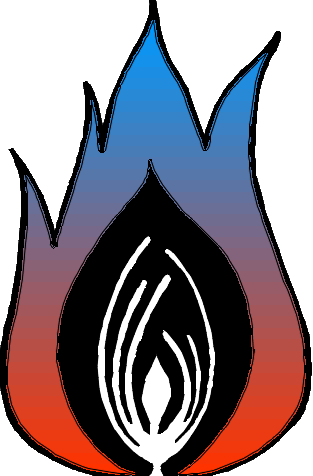 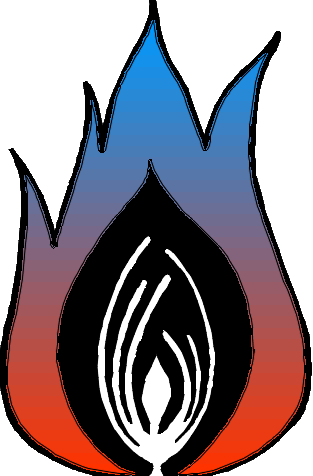 Overview: Students enhance their knowledge of natural or cultural fire ecology through restoration project (plan, monitor, and/or execute), policy change effort, or outreach campaign. Goal: To give students on the ground experience applying their learning about the natural and cultural fire ecology of the oak woodlands of Northern California. Objectives: Students canUse their understanding of natural and cultural fire ecology to complete an action projectTeacher Background: This lesson will largely be built around what interests the students have to build an action project around. Have student reflect on what they think is a good project to utilize their new knowledge about natural and cultural fire ecology. How long or involved the project is at your discretion.While it can be a lot of work to plan an action project, giving students an opportunity to apply their learning and make a positive impact on their community is a crucial part of the learning cycle. The sky is the limit with this lesson! Preparation: For partnership opportunities, reach out to local tribes, USFS, state parks, local parks, land trusts, environmental non-profits, or other land managers.Fire ecology projects: Monitor before and after prescribed fire or other fuels reduction treatment Wildfire recovery projects: remove invasive plants, restore trails, assist with fuels reduction, or tend re-sprouting oak trees. Restrict planting efforts to home landscaping, repair bulldozer lines, or large areas (>200 acres) where all trees died.Outreach projects: Create a natural and cultural fire ecology informational booklet/app for an existing trail and share with the public.Write city council to tend to public lands and restore natural process of fire.Write informational letter to newspaper about region’s fire ecology and steps forward for land management. Assessment: Use student’s participation in the action project to assess students. Have students write a reflective essay about their participation in the action project. Evaluation:Utilize the sample rubrics below that are based on the Phenomena in Action Rubrics from the CA NGSS Rollout. Awareness Campaign Sample Rubric: Local Fire Ecology Informational Campaign(ex. public service announcement, video, brochure, assembly, infographic for school/community)Policy Change Effort Rubric: Infographic(ex. letter to city council, proposal to principal/board, infographic for community)Hands on Project: Field Work (ex. Helping with pre/post monitoring of a controlled burn, wildfire recovery projects: remove invasive plants, restore trails, assist with fuels reduction, or tend re-sprouting oak trees.)Standards: NGSSCross Cutting Concepts Depends on Action ProjectScience and Engineering PracticesDependent on Action ProjectDisciplinary Core IdeasDependent on Action ProjectEnvironmental Principals and Concepts  Principle 1- People depend on natural systems. Principle 2- People Influence Natural Systems Principle 3- Natural Systems Change in Ways that People Benefit From and Can InfluenceGood Fair PoorThe ActionConstruct anexplanation usingmodels orrepresentations.Constructed a detailed,evidence-basedexplanation using amodel of the areas current and historic fire ecology. (local plants adaptations to fire, the data available about current and historic fire occurrence)Constructed anevidence-basedexplanation that uses amodel but is lackingsufficient details.Constructed anexplanation that islacking in evidence anddetails.The ActionCommunicate scientificand/or technicalinformation or ideas inmultiple formats.Effectivelycommunicated scientificinformation in writingand through an oralpresentation (eyecontact, spoke clearlyand slowly, etc).Effectivelycommunicated scientificinformation in writingbut oral presentation islacking in keycharacteristics (lack ofeye contact, spoke toofast, etc).Ineffectivelycommunicated scientificinformation in writtenand oral forms.Informational Content(Science)All applicable scienceideas are appropriatelyused to inform theaction.Some science ideasare appropriately usedto inform the action.Science ideas are notappropriately used toinform the action.ReflectionReflection on theeffectiveness of theaction and possiblenext steps identified.Some reflection on theeffectiveness of theaction.Little to no reflection onthe effectiveness of theaction.Good Fair PoorThe Action Apply scientific ideas, principles, and/or evidence to construct, revise and/or use an explanation for real- world phenomena, examples, or events.Applied scientific ideas and evidence to construct an explanation for real- world phenomena.Applied scientific ideas or evidence to construct an explanation for real- world phenomena.Constructed an explanation for real- world phenomena lacking in scientific ideas and evidence.The ActionIntegrate qualitative and/or quantitative scientific and/or technical information in written text with thatcontained in media and visual displays to clarify claims andfindings.Integrated qualitative and quantitative scientific information in written text with thatcontained in media and visual displays to clarify claims and findings.Integrated qualitative or quantitative scientific information in written text with that contained in media and visual displays to clarify claims and findings.Qualitative and quantitative scientific information present in written text but not integrated with media and visual displays to clarify claims and findings.Informational Content (Science)All applicable science ideas are appropriately used to inform the action.Some science ideas are appropriately used to inform the action.Science ideas are not appropriately used to inform the action.ReflectionReflection on the effectiveness of the action and possible next steps identified.Some reflection on the effectiveness of the action.Little to no reflection on the effectiveness of the action.Good Fair Poor The ActionApply scientific ideas orprinciples todesign, construct,and/or test a design ofan object, tool,process or system.Applied all relevantscientific ideas todesign a restoration plan to help a woodland recover after a prescribed fire. Applied some relevantscientific ideas todesign a restoration plan to help a woodland recover after a prescribed fire.Applied some scientificideas to design a restoration plan to help a woodland recover after a prescribed fire.Impact Restoration work had a noticeable positive impact on the oak woodland.Restoration work had some positive impact on the oak woodland.Restoration work had no noticeable impact on the oak woodland. Informational Content (Science)All applicable science ideas are appropriately used to inform the action.Some science ideas are appropriately used to inform the action.Science ideas are not appropriately used to inform the action.ReflectionReflection on the effectiveness of the action and possible next steps identified.Some reflection on the effectiveness of the action.Little to no reflection on the effectiveness of the action.